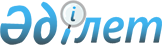 Бюджеттiк қарыздар бойынша есептеу жүргiзу туралыҚазақстан Республикасы Үкiметiнiң Қаулысы 1995 жылғы 21 желтоқсандағы N 1834



          Азаматтардың жекелеген санаттарына жеңiлдiктер беруге,
сондай-ақ Қазақстан Республикасы Көлiк және коммуникациялар
министрлiгiнiң қарауындағы бiлiм және денсаулық сақтау мекемелерiн
ұстауға байланысты шығыстарды жүзеге асырған көлiк-коммуникация
кешенiнiң мекемелерi мен ұйымдары алдындағы берешектi қысқарту
мақсатында Қазақстан Республикасының Үкiметi қаулы етедi:




          1. Қазақстан Республикасының Қаржы министрлiгi республикалық
бюджет пен бюджетке салық төлемдерi және басқа да қарыз
мiндеттемелерi бойынша республикалық бюджет алдында берешегi бар
көлiк-коммуникация кешенiнiң кәсiпорындары мен ұйымдары арасында
жалпы сомасы 926698 мың (тоғыз жүз жиырма алты миллион алты жүз
тоқсан сегiз мың) теңге берешекке бiр жолғы есептеу жүргiзсiн (1.2
қосымшалар).




          Аталған сома азаматтардың жекелеген санаттарына жеңiлдiктер
беруге, сондай-ақ Қазақстан Республикасы Көлiк және коммуникациялар
министрлiгiнiң қарауындағы бiлiм және денсаулық сақтау мекемелерiн
ұстауға байланысты шығыстарды жүзеге асырған көлiк-коммуникация
кешенiнiң кәсiпорындары мен ұйымдарын қаржыландыру есебiне есептелсiн.




          2. Берешектi есептеу 1995 жылғы 1 қарашадағы жағдай бойынша,
аталған сомаларды республикалық бюджеттiң кiрiс және шығыс
бөлiктерiнде көрсете отырып жүргiзiледi.





     Қазақстан Республикасы
      Премьер-Министрiнiң
      бiрiншi орынбасары

                                   Қазақстан Республикасы



                                   Үкiметiнiң 1995 жылғы
                                     21 желтоқсандағы
                                     N 1834 қаулысына
                                          қосымша











                  Азаматтардың жекелеген санаттарына жеңiлдiктер беру




         үшiн есептеуге қабылданған, республикалық бюджетке
         төлем жөнiнде берешектерi бар көлiк-коммуникация
               кешенiнiң мекемелерi мен ұйымдарының
                            Тiзбесi
                                                    (мың теңге)
___________________________________________________________________
                             |         |       Берешектер
   Кәсiпорындар атауы        |_________|____________________________
                             | Барлығы |   оның iшiнде:
                             |         |----------------------------
                             |         |қосылған құнға|заңды тұлға-
                             |         |салынатын сал.|лардан алынатын
                             |         |лық           |табыс салығы
----------------------------------------------------------------------
     Алматы темiржол
     басқармасы                 12948                    12948
     Тың темiржол
     басқармасы                 1549         1549
     Оңтүстiк Орал темiржолы
     Петропавл бөлiмшесiнiң
     басқармасы                 5150                     5150
     Батыс Қазақстан темiржол
     басқармасы                 1232                     1232
     "Қазақтелеком" ҰАҚ         188283                   188283
     "Қазақстан әуе жолы"ҰААҚ   30199                    30199
     Почта байланыстарының
     республикалық мемлекеттiк
     кәсiпорны                  19823        19823
     Алматы облысы жолаушылар
     автокөлiк ӨБ Есiк автобус
     паркi                      654          654
     Қостанай облысы
     жолаушылар автокөлiгi ӨБ
     Семиозер ЖАКП              466          466
     Жолаушылар көлiгi
     Талдықорған ӨБ             586          586
     "Веспа" жолаушылар
     автоэлектркөлiгi АҚ        1742                      1742
           Жиыны              262632       23078         239554

                                       Қазақстан Республикасы



                                       Үкiметiнiң 1995 жылғы
                                          21 желтоқсандағы
                                          N 1834 қаулысына
                                             2 қосымша











                      Бiлiм және денсаулық сақтау мекемелерiн ұстауға




           жұмсалған шығыстар үшiн есептеуге қабылданатын,
           республикалық бюджетке төлем жөнiнде берешектерi
             бар көлiк-коммуникация кешенi ұйымдарының
                              Тiзбесi
                                                     (мың теңге)
___________________________________________________________________
                             |          Берешектер
                             |_____________________________________
                             |        |    Оның iшiнде:
  Кәсiпорындар атауы         |Барлығы |____________________________
                             |        |қосылған |заңды  |экономиканы
                             |        |құнға    |тұлға. |қайта жаң.
                             |        |салына.  |лардан |ғырту қоры
                             |        |тын салық|алынатын
                             |        |         | табыс |
                             |        |         |салығы |
___________________________________________________________________-
     Алматы темiржол
     басқармасы                307525             307525
     Тың темiржол
     басқармасы                224632    64032              160600
     Оңтүстiк Орал
     темiржолы Петропавл
     бөлiмшесiнiң басқармасы   131909             116385    15524
         Жиыны                 664066    64032    423910    176124
      
      


					© 2012. Қазақстан Республикасы Әділет министрлігінің «Қазақстан Республикасының Заңнама және құқықтық ақпарат институты» ШЖҚ РМК
				